VERTRETUNGSBESTÄTIGUNG(auszufüllen durch den/die Ordinationsinhaber:in)Name: 		Anschrift:	
	       				Telefon: 			E-Mail: 	Ich bestätige hiermit, dass mich Frau / Herr in der Zeit von  bis     insgesamt  Tage in meiner Ordination vertreten hat.Eine genaue Auflistung der Tage ist umseitig oder auf einem Beiblatt nachvollziehbar anzugeben.Ich bestätige die Richtigkeit der gemachten Angaben.Datum: 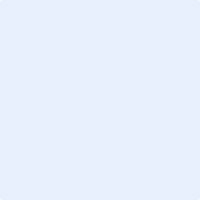 								     Stempel/UnterschriftHinweis: Dieses Formular dient zur Aushändigung an die Landeszahnärztekammer für Wien und ist auf Verlangen im Zuge eines Bewerbungsverfahrens den Sozialversicherungsanstalten weiterzuleiten. Es wird darauf aufmerksam gemacht, dass nicht den Tatsachen entsprechende Bestätigungen straf- und schadenersatzrechtliche Konsequenzen haben können und seitens der Landeszahnärztekammer auch disziplinarrechtlich zu verfolgen sind.Bestätigung Vertretung / JobsharingName Ordinationsinhaber:in				Name Vertreter:in / Jobsharing-Partner:inAuflistung der einzelnen Tage (mit genauer Datumsangabe): 